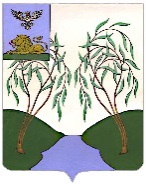 ИЗБИРАТЕЛЬНАЯ КОМИССИЯ  РАКИТЯНСКОГО РАЙОНА БЕЛГОРОДСКОЙ ОБЛАСТИПОСТАНОВЛЕНИЕО Плане работы избирательной комиссии Ракитянского района на 2022 год          Заслушав и обсудив сообщение секретаря избирательной комиссии Ракитянского района Шияновой А.И. о выполнении Плана работы избирательной комиссии Ракитянского района за 2021 год, избирательная комиссия отмечает, что все запланированные мероприятия в 2021 году выполнены качественно и в полном объеме, без нарушений действующего законодательства.Рассмотрев предложенный проект Плана работы избирательной комиссии Ракитянского района на 2022 год, избирательная комиссия Ракитянского района постановляет:1. Принять к сведению информацию о выполнении Плана работы избирательной комиссии Ракитянского района за 2021 год.2. Утвердить План работы избирательной комиссии Ракитянского района на 2022 год (прилагается).3. Контроль за выполнением плана работы избирательной комиссии Ракитянского района на 2022 год возложить на секретаря избирательной комиссии Ракитянского района А.И. Шиянову. 4. Опубликовать настоящее постановление на официальном сайте органов местного самоуправления Ракитянского района в разделе «Избирательная комиссия».Председательизбирательной комиссии       Ракитянского района                                                            В.Л. Горьянова            Секретарьизбирательной комиссии     Ракитянского района                                                         А.И. ШияноваУТВЕРЖДЕНпостановлением избирательной комиссии Ракитянского района 26 января 2022 года № 87/545-3ПЛАН РАБОТЫ избирательной комиссии Ракитянского района на 2022 годОсновные направления деятельности1.1. Реализация комплекса мероприятий, утвержденных Избирательной комиссией Белгородской области и Избирательной комиссией Ракитянского района (далее - Комиссия), по подготовке и проведению дополнительных выборов депутата Белгородской областной Думы седьмого созыва 11 сентября 2022 года.1.2. Оказание правовой, методической, информационной, организационно-технической помощи участковым избирательным комиссиям в подготовке и проведении дополнительных выборов депутатап Белгородской областной Думы седьмого созыва 11 сентября 2022 года.1.3. Осуществление контроля за соблюдением избирательных прав граждан Российской Федерации на территории Ракитянского района Белгородской области, своевременное рассмотрение жалоб, заявлений на решения и действия (бездействие) участковых избирательных комиссий, других участников избирательного процесса.	1.4. Взаимодействие с государственными органами и органами местного самоуправления Ракитянского района по вопросам оказания содействия Комиссии в реализации полномочий по подготовке и проведениюдополнительных выборов депутата Белгородской областной Думы седьмого созыва 11 сентября 2022 года.1.5. Взаимодействие с Белгородскими региональными отделениями политических партий и Ракитянскими местными отделениями политических партий по вопросам их участия в избирательной кампании по дополнительным выборам депутата Белгородской областной Думы седьмого созыва 11 сентября 2022 года, практического применения положений Избирательного кодекса Белгородской области, постановлений и иных нормативных актов ЦИК России и Избирательных комиссий Белгородской области и Ракитянского района.1.6. Взаимодействие с правоохранительными органами Ракитянского района по вопросам обеспечения избирательных прав граждан, законности и общественного порядка в период подготовки и проведения дополнительных выборов депутатов Белгородской областной Думы седьмого созыва 11 сентября 2022 года.1.7. Взаимодействие с межрайонной газетой «Наша жизнь» в целях обеспечения открытости и гласности деятельности Комиссии, освещения подготовки и проведения дополнительных выборов депутата Белгородской областной Думы седьмого созыва 11 сентября 2022 года. 	1.8. Совершенствование работы по размещению в информационно-телекоммуникационной сети «Интернет» материалов подготовки и проведения выборов, информации о деятельности Комиссии.1.9.  Взаимодействие с отделением №11 ГАУ Белгородской области «МФЦ» в Ракитянском районе, образовательными учреждениями Ракитянского района, Общественной палатой Ракитянского района, общественными объединениями и иными структурами гражданского общества при проведении дополнительных выборов депутата Белгородской областной Думы седьмого созыва 11 сентября 2022 года.1.10. Участие в реализации Концепции обучения членов избирательных комиссий  и иных участников избирательного процесса   на 2022-2024 годы.1.11 Участие в реализации Концепции  повышения правовой культуры избирателей на 2022 – 2024 годы.1.12. Составление и уточнение списков избирателей на дополнительных выборах депутатов Белгородской областной Думы седьмого созыва 11 сентября 2022 года, а также контроль за осуществлением работы по уточнению списков избирателей участковыми избирательными комиссиями. 	1.13. Реализация плана мероприятий по обеспечению избирательных прав граждан, являющихся инвалидами, в период подготовки и проведения дополнительных выборов депутата Белгородской областной Думы седьмого созыва 11 сентября 2022 года.1.14. Обеспечение эксплуатации и использования регионального фрагмента ГАС «Выборы» при подготовке и проведении дополнительных выборов депутата Белгородской областной Думы седьмого созыва 11 сентября 2022 года.1.15. Осуществление информационно-аналитической деятельности Комиссии. 	1.16. Обеспечение наполнения и обновления страницы Комиссии на сайте органов местного самоуправления Ракитянского района в информационно-телекоммуникационной сети «Интернет».	1.17. Осуществление закупок товаров, работ, услуг для обеспечения деятельности Комиссии, участковых избирательных комиссий при подготовке и проведении выборов.1.19. Осуществление сотрудничества, обмена опытом работы с избирательными комиссиями муниципальных образований Белгородской области.II. Вопросы для рассмотрения на заседаниях избирательной комиссии Ракитянского районаЯнварь    	1. Об итогах регистрации (учета) избирателей и участников референдума на территории Ракитянского района по состоянию на 01 января 2022 года.                                                                	Бабынина О.Н.2. О Плане мероприятий по обучению организаторов выборов и иных участников избирательного процесса, повышению правовой культуры избирателей на 2022 год.	Горьянова В.Л.	3. О плане работы районного клуба будущих избирателей «Лидер» на 2022 год.                                                                                                          Горьянова В.Л.4. О сборе предложений для зачисления в резерв составов участковых избирательных комиссий.		    Шиянова А.И.         5. О формировании молодёжной избирательной комиссии Ракитянского района срока полномочий 2022-2024 г.6. Об утверждении номенклатуры дел избирательной комиссии Ракитянского района на 2022 год.	      Шиянова А.И.Февраль1. О плане мероприятий избирательной комиссии Ракитянского района по обучению членов участковых избирательных комиссий и иных участников избирательного процесса, повышению правовой культуры избирателей на 2022 гогд.	      Горьянова В.Л.2. О проведении районного конкурса рисунков (плакатов) среди учащихся (будущих избирателей) образовательных учреждений района.	Шиянова А.И.3. О проведении   конкурса сочинений среди учащихся (будущих избирателей) образовательных учреждений района.                                                                                          Горьянова В.Л.Март1. О дополнительном зачислении в резерв составов участковых избирательных комиссий.	Бабынина О.Н.2. О внесении изменений в составы участковых избирательных комиссий.	Бабынина О.Н.Апрель1.О Рабочей группе по рассмотрению заявлений, жалоб, обращений в период подготовки и проведения дополнительных выборов депутата Белгородской областной Думы седьмого созыва 11 сентября 2022 года.                                                                                           Шиянова А.И.2.О Рабочей группе по рассмотрению информационных споров и иных вопросов информационного обеспечения дополнительных выборов депутата Белгородской областной Думы седьмого созыва 11 сентября 2022 года.                                                                                           Шиянова А.И.3. О результатах проведения районного конкурса сочинений среди учащихся (будущих избирателей) общеобразовательных учреждений района.                                                                                           Шиянова А.И.4. О результатах проведения районного конкурса рисунков (плакатов) среди учащихся (будущих избирателей) общеобразовательных учреждений района.	Шиянова А.И.5.  О плане мероприятий по проведению Всероссийского Дня молодого избирателя на территории Ракитянского района в 2022 году.	  Шиянова А.И.Май1.О Плане работы по повышению правовой культуры будущих избирателей в летнем загородном лагере имени А.П.Гайдара и школьных оздоровительных лагерях в 2022 году.	      Шиянова А.И.2.Об образовании группы контроля избирательной комиссии Ракитянского района за использованием ГАС «Выборы» на дополнительных выборах депутата Белгородской областной Думы седьмого созыва 11 сентября 2022 года.                                                                                                     Шиянова А.И.Июнь1.Об установлении времени предоставления помещений для встреч с избирателями зарегистрированных кандидатов, их доверенных лиц при проведении дополнительных выборов депутата Белгородской областной Думы седьмого созыва 11 сентября 2022 года.                                                                                                           Горьянова В.Л.         2.Об итогах проведения мероприятий, посвященных Дню молодого избирателя на территории Ракитянского района.                                                                                                   Шиянова А.И.Июль1.Об итогах регистрации (учета) избирателей и участников референдума на территории Ракитянского района по состоянию на               01 июля 2022 года.                                                                                            Бабынина О.Н.2. О сборе предложений для зачисления в резерв составов участковых избирательных комиссий.		    Шиянова А.И.	3.О медиа - плане подготовки информационно-разъяснительных материалов ИКМО Ракитянского района для опубликования в межрайонной газете «Наша жизнь».	  Горьянова В.Л.4. Об определении графика работы избирательных комиссий Ракитянского района по приёму заявлений избирателей о включении в список избирателей по месту нахождения на дополнительных выборах депутата Белгородской областной Думы седьмого созыва 11 сентября 2022 года.									Шиянова А.И.Август1. О количестве переносных ящиков участковых избирательных комиссий на дополнительных выборах депутата Белгородской областной Думы седьмого созыва 11 сентября 2022 года.                                                                                      Бабынина О.Н.                                                                                      Шиянова А.И.2. О количестве избирательных бюллетеней, передаваемых УИК для голосования на дополнительных выборах депутата Белгородской областной Думы седьмого созыва 11 сентября 2022 года.	Шиянова А.И.                                                                                               Бабынина О.Н.      3. О дополнительном зачислении в резерв составов УИК Ракитянского района.                                                                                          Шиянова А.И.4.О внесении изменений в составы участковых избирательных комиссий.                                                                                          Шиянова А.И.5. О составе Рабочих групп избирательной комиссии Ракитянского района по приему протоколов, других документов участковых избирательных комиссий об итогах голосования на дополнительных выборах депутата Белгородской областной Думы седьмого созыва 11 сентября 2022 года.                                                                                          Шиянова А.И.						Сентябрь	1.Об установлении итогов голосования на дополнительных выборах депутата Белгородской областной Думы седьмого созыва по Ракитянскому одномандатному избирательному округу № 18.                                  	Шиянова А.И.                                                                                             Бабынина О.Н.      2. О проведении Единого дня голосования в общеобразовательных учреждениях района.                                                                                                   Горьянова В.Л.Октябрь1. О работе избирательных комиссий Ракитянского района по обеспечению избирательных прав инвалидов при проведении дополнительных выборов депутата Белгородской областной Думы седьмого созыва 11 сентября 2022 года.                 	                            Шиянова А.И.  2. Об участии молодых избирателей Ракитянского района в дополнительных выборах депутата Белгородской областной Думы седьмого созыва 11 сентября 2022 года                                                                                         Шиянова А.И.3. О проведении Всероссийской олимпиады школьников по вопросам избирательного права и избирательного процесса в Ракитянском районе.                                                                                                  Горьянова В.Л.4. Об итогах работы по повышению правовой культуры будущих избирателей в летнем загородном детском оздоровительном лагере стационарного типа и детских оздоровительных лагерях с дневным пребыванием общеобразовательных учреждений района в 2022 году.                                                                                                          Шиянова А.И.Ноябрь1. Об итогах проведения выборов органов ученического самоуправления в общеобразовательных учреждениях района в 2022 – 2023 учебном году.                                                                                                           Горьянова В.Л.Декабрь1.Об итогах проведения Всероссийской олимпиады школьников по вопросам избирательного права и избирательного процесса в Ракитянском районе.                                                                                                  Горьянова В.Л. III. Мероприятия по обучению членов избирательных комиссий и иных участников избирательного процесса, повышению правовой культуры молодых и будущих избирателей.3.1. Организация и проведение семинаров по обучению членов избирательной комиссии Ракитянского  района, участковых избирательных комиссий и резерва составов участковых избирательных комиссий.весь периодпо отдельному плану	       Горьянова В.Л.      3.2   Участие в обучающих мероприятиях, проводимых Центральной избирательной комиссией РФ, Избирательной комиссией Белгородской области для кадров избирательных комиссий и других участников избирательного процесса.весь период                                                                                Горьянова В.Л.                                                                                                 члены комиссии	3.3. Участие в реализации проекта дистанционного обучения членов избирательных комиссий Белгородской области в 2022 году на обучающем портале Учебного центра Избирательной комиссии Белгородской области.весь период                                                                                Горьянова В.Л.                                                                                                 члены комиссий3.4. Участие в обучающих мероприятиях для кадров избирательных комиссий и других участников избирательного процесса в рамках подготовки к проведению избирательной кампании 2022 года, организации тестирования руководителей и членов участковых избирательных комиссий и резерва составов участковых избирательных комиссий на обучающем портале Учебного центра Избирательной комиссии Белгородской области.весь период                                                                                Горьянова В.Л.	3.5. Организация и проведение мероприятий в рамках Дня молодого избирателя.май                                                                                                    Горьянова В.Л.         3.6. Организация деятельности и обучение членов молодёжной избирательной комиссии Ракитянского района.весь период                                	 Горьянова В.Л.         3.7. Организация деятельности районного клуба молодых избирателей «Лидер». Оказание методической помощи клубам молодых и будущих избирателей в образовательных учреждениях района.весь период                                	  Горьянова В.Л.3.8. Организационно- методическое содействие в проведении выборов органов детского самоуправления в летнем загородном лагере имени         А.П. Гайдара и детских оздоровительных школьных лагерях с дневным пребыванием.  июнь-август					                                 Шиянова А.И.3.9. Организационно- методическое содействие в проведении выборов органов ученического самоуправления в образовательных учреждениях района в Единый день голосования.октябрь	                                                                                      Шиянова А.И.3.10. Организация и проведение школьного и районного этапов Всероссийской   олимпиады школьников по вопросам избирательного права и избирательного процесса.ноябрь	Горьянова В.Л.IV. Организационно – технические и иные мероприятия избирательной комиссии, документационное обеспечение деятельности.4.1. Обеспечение выполнения Календарного плана мероприятий по подготовке и проведению дополнительных выборов депутатов Белгородской областной Думы седьмого созыва 11 сентября 2022 года. Июнь-ноябрь                                                                                     Горьянова В.Л.4.2 Подготовка нормативных и иных актов (документов), обеспечивающих реализацию положений ФЗ «Об основных гарантиях избирательных прав и права на участие в референдуме граждан Российской Федерации», Избирательного кодекса Белгородской области для проведения дополнительных выборов депутатов Белгородской областной Думы седьмого созыва 11 сентября 2022 года.Весь период	       Горьянова В.Л.         4.3. Подготовка изменений в нормативные и иные акты (документы) комиссии в связи с изменением федерального и регионального законодательства.Весь период	       Горьянова В.Л.       4.4. Реализация плана мероприятий по организации информационно-разъяснительной деятельности Комиссии в период подготовки и проведения дополнительных выборов депутатов Белгородской областной Думы седьмого созыва 11 сентября 2022 года.Июнь – сентябрь                                                                                 Горьянова В.Л.        4.5. Участие в организации и проведении семинаров, встреч, заседаний, круглых столов по вопросам повышения правовой культуры избирателей (участников референдума).Весь период	       Горьянова В.Л.       4.6. Оказание правовой и методической помощи участковым избирательным комиссиям в разработке форм и образцов избирательных документов в период подготовки и проведения избирательной кампании.Июнь – сентябрь                                                                                Шиянова А.И.                                                                                                        Бабынина О.Н.       4.7. Мониторинг состояния и готовности помещений участковых избирательных комиссий к проведению голосования, организации работы по приему заявлений избирателей о голосовании по месту нахождения при проведении дополнительных выборов депутатов Белгородской областной Думы седьмого созыва 11 сентября 2022 года.Июнь – сентябрь                                                                             Горьянова В.Л.	 4.8. Организация и проведение оценки деятельности участковых избирательных комиссий Ракитянского района. Подведение итогов работы УИК в 2022 году.	Весь период                                                                             Члены комиссии     4.9. Подготовка и размещение информации о деятельности комиссии, участковых избирательных комиссий на официальном сайте органов местного самоуправления Ракитянского района на странице комиссии в информационно-телекоммуникационной сети Интернет, в социальных сетях.Весь период		                                                                    Шиянова А.И.     4.10 Проведение заседаний молодежной избирательной комиссии Ракитянского района.1 раз в квартал                                                                                   Шиянова А.И.      4.11. Осуществление приема граждан.Весь период	                                                                           Горьянова В.Л.                                                                                                         Шиянова А.И.      4.12. Уточнение базы данных избирателей Ракитянского района на основании сведений, предоставляемых в соответствии с Положением о государственной регистрации (учёте) избирателей, участников референдума.Ежемесячно                                                                                      Бабынина О.Н.      4.13. Установление пакетов обновлений специального программного обеспечения.Ежемесячно                                                                                      Бабынина О.Н.      4.14. Проведение встреч с избирателями на предприятиях, в организациях и учреждениях Ракитянского района.Июнь - август	        Члены комиссии	     4.15. Взаимодействие с ПАО Сбербанк по вопросам, связанным с подготовкой к избирательной кампании 2022 года.Июнь- август	    Горьянова В.Л.от 26 января 2022 года                                                    № 87 / 545-3  